TOWN AND COUNTRY PLANNING (DEVELOPMENT MANAGEMENT PROCEDURE) (WALES) ORDER 2012GORCHYMYN CYNLLUNIO GWLAD A THREF (GWEITHDREFN RHEOLI DATBLYGU) (CYMRU) 2012DEVELOPMENT THAT MAY BE OF GENERAL PUBLIC INTERESTDATBLYGIAD A ALLAI FOD O DDIDDORDEB CYFFREDINOL I’R CYHOEDD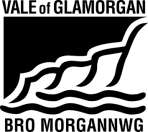 THE VALE OF GLAMORGAN COUNCILCYNGOR BRO MORGANNWGNOTICE is given that the following planning application may be of general public interest:HYSBYSIR trwy hyn y gallai’r cais canlynol am ganiatâd cynllunio fod o ddiddordeb cyffredinol i’r cyhoedd ac iddo gael ei gyflwyno:By/Gan:	Transworld Real Estate LtdProposal/Cynnig:	Demolition of the existing dwelling and redevelopment of the site to accommodate residential development and associated worksLocation/Lleoliad:	Land at Bolston House, BonvilstonNOTICE is given that the following planning application may be of general public interest:HYSBYSIR trwy hyn y gallai’r cais canlynol am ganiatâd cynllunio fod o ddiddordeb cyffredinol i’r cyhoedd ac iddo gael ei gyflwyno:By/Gan:	Transworld Real Estate LtdProposal/Cynnig:	Demolition of the existing dwelling and redevelopment of the site to accommodate residential development and associated worksLocation/Lleoliad:	Land at Bolston House, BonvilstonThe application documents are available for inspection during normal office hours (8.30 a.m. to 5.00 p.m. Monday to Thursday; 8.30 a.m. to 4.30 p.m. Friday) at The Dock Office, Barry Docks, Barry.The proposals can also be viewed on the Council’s Online Applications Register at http://vog.planning-register.co.uk by searching for application number 2021/00423/FUL.  Anyone who wishes to make representations about this application should write to the Head of Planning and Transportation at The Vale of Glamorgan Council, Dock Office, Barry Docks, Barry. CF63 4RT, within 21 days of the date of this notice, quoting reference 2021/00423/FUL.Cewch weld y dogfennau ymgeisio yn ystod oriau swyddfa arferol (8.30 a.m. - 5.00 p.m. rhwng dydd Llun a dydd Iau; 8.30 a.m. - 4.30 p.m. ar ddydd Gwener) yn Swyddfa’r Doc, Dociau’r Barri, y Barri.Cewch hefyd weld y cynigion ar Gofrestr Ceisiadau Ar-lein y Cyngor drwy fynd i http://vog.planning-register.co.uk a chwilio am rif y cais 2021/00423/FUL.  Dylai unrhyw un sydd am wneud sylwadau ar y cais ysgrifennu at Bennaeth Adran Cynllunio a Chludiant y cyngor, Cyngor Bro Morgannwg, Swyddfa’r Doc, Dociau’r Barri, y Barri, CF63 4RT, cyn pen 21 o ddiwrnodau ar ôl dyddiad yr hysbysiad hwn, gan ddyfynnu’r cyfeirnod 2021/00423/FULDated/Dyddiad:  5 January 2022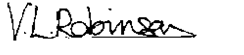 Operational Manager Development ManagementRheolwr Gweithredol Datblygiad a Rheoli DatblyguDated/Dyddiad:  5 January 2022Operational Manager Development ManagementRheolwr Gweithredol Datblygiad a Rheoli Datblygu